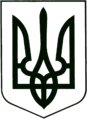 УКРАЇНА
МОГИЛІВ-ПОДІЛЬСЬКА МІСЬКА РАДА
ВІННИЦЬКОЇ ОБЛАСТІВИКОНАВЧИЙ КОМІТЕТ                                                           РІШЕННЯ №35Від 14 лютого 2024 року                                              м. Могилів-ПодільськийПро зміну та переоформлення особового рахунку квартиронаймачівКеруючись ст. 30 Закону України «Про місцеве самоврядування в Україні», ст. 106 Житлового кодексу України та розглянувши матеріали надані Могилів-Подільським міським комунальним підприємством «Житловокомунгосп», -виконавчий комітет міської ради ВИРІШИВ:1. Надати дозвіл Могилів-Подільському міському комунальному підприємству «Житловокомунгосп» на зміну договору найму квартири та переоформлення особового рахунку: - з гр. ____________ на її дочку __________________, за адресою: _______________________, у зв’язку із смертю основного квартиронаймача.2. Контроль за виконанням даного рішення покласти на першого заступника міського голови Безмещука П.О.      Міський голова                                                         Геннадій ГЛУХМАНЮК 